Supplementary InformationEmerging Multianalyte Biosensors for the Simultaneous Detection of Protein and Nucleic Acid BiomarkersAnna Klebes1,2*, H. Ceren Ates3,4, René D. Verboket5, Gerald A. Urban6,7, Felix von Stetten1,2, Can Dincer3,4, and Susanna M. Früh1,21 Hahn-Schickard, 79110 Freiburg, Germany2 University of Freiburg, Department of Microsystems Engineering, Laboratory for MEMS Applications, 79110 Freiburg, Germany3 University of Freiburg, IMTEK – Department of Microsystems Engineering, Disposable Microsystems Group, 79110 Freiburg, Germany4 University of Freiburg, FIT – Freiburg Centre for Interactive Materials and Bioinspired Technology, 79110 Freiburg, Germany5 Department of Trauma-, Hand- and Reconstructive Surgery, University Hospital Frankfurt, Johann Wolfgang Goethe University, 60590 Frankfurt am Main, Germany6 University of Freiburg, IMTEK – Department of Microsystems Engineering, Laboratory for Sensors, 79110 Freiburg, Germany7 University of Freiburg, Freiburg Materials Research Centre (FMF), 79104 Freiburg, GermanyTable of Content:Figure S1: Summary of designing aspects for the development of multianalyte biosensors capable of simultaneous detection of proteins and nucleic acids.Table S1: Definition of important terms used in the context of multianalyte biosensors.Table S2: Summary of multianalyte biosensors detecting nucleic acid and protein biomarkers associated with cancer.Table S3: Summary of multianalyte biosensors detecting nucleic acids and protein biomarkers associated with infectious diseases.Table S4: Summary of multianalyte biosensors detecting nucleic acids and protein biomarkers associated with medical diagnostics (other than cancer and infectious diseases).Table S5: Summary of platforms using single-cell multiomics for the simultaneous detection of nucleic acid and protein biomarkers.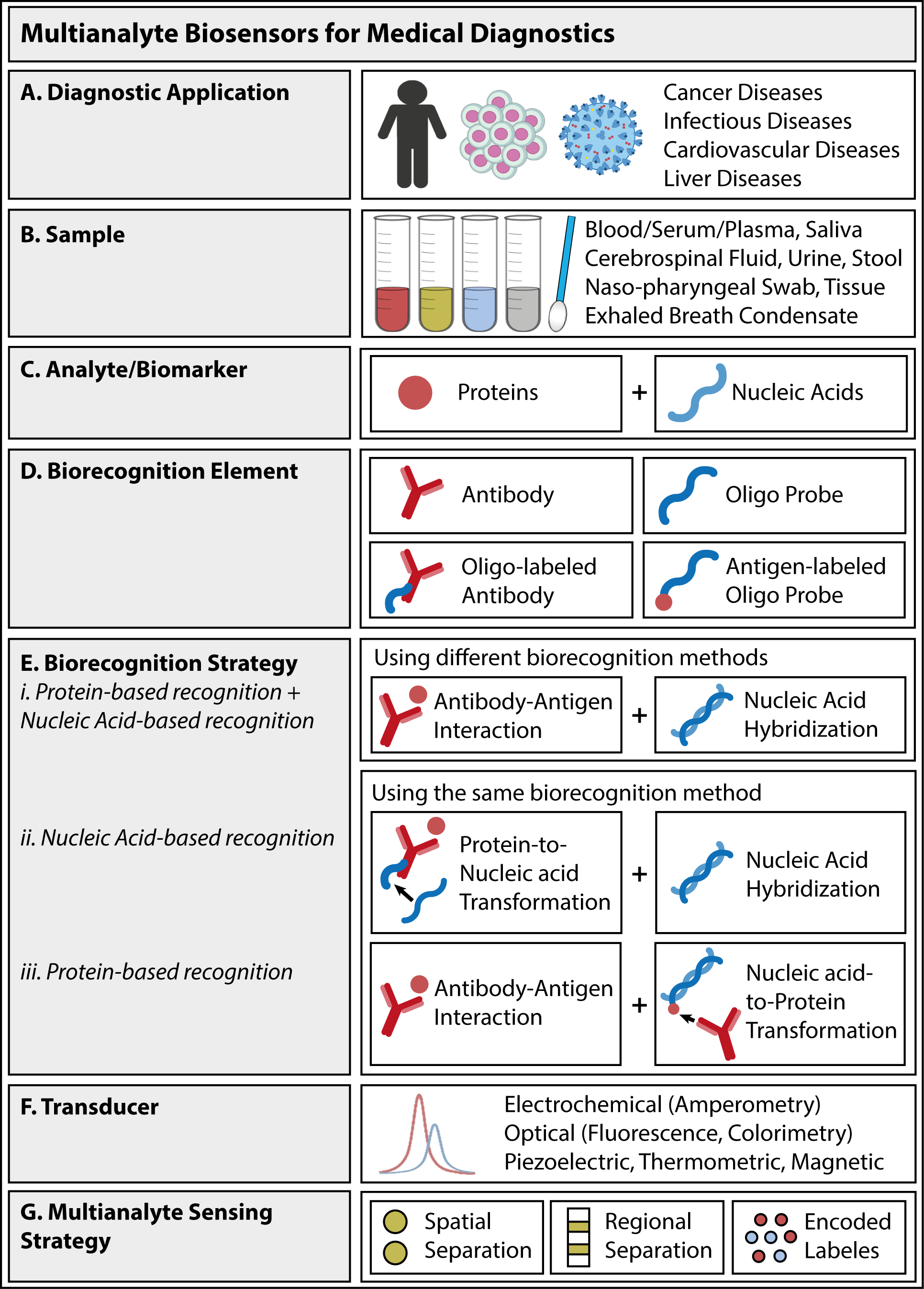 Figure S1: Summary of designing aspects for the development of multianalyte biosensors capable of simultaneous detection of proteins and nucleic acids. (A) The diagnostic application defines the requirements (such as sensitivity, selectivity, complexity, costs, and multianalyte sensing capabilities) of the biosensor. (B) A suitable sample type (like blood, saliva, or urine) needs to be defined that contains the target biomarkers. (C) Development of a comprehensive biomarker panel (including different classes of biomolecules) that can provide more information for an accurate diagnosis and treatment of diseases. (D) A suitable biorecognition element needs to be defined that specifically captures the target proteins or nucleic acids. (E) Development of a suitable biorecognition strategy that allows the simultaneous detection of proteins and nucleic acids. In this regard, a protein-based recognition can be combined with a nucleic-acid based recognition (i) (using different biorecognition methods) or both biomolecule classes can be detected via nucleic acid-based (ii) or protein-based recognition (iii) (using the same biorecognition method). (F) Selection of an appropriate transducer that converts the biorecognition events into a measurable signal. (G) Development of a strategy for the simultaneous sensing of multiple analytes to distinguish between signals generated from different biorecognition elements.Table S1: Definition of important terms used in the context of multianalyte biosensors.Table S2: Summary of multianalyte biosensors detecting nucleic acid and protein biomarkers associated with cancer. Multianalyte detection capability: +, low; ++, medium; +++, high; ++++ very high. System complexity: +, low; ++, medium; +++, high; ++++ very high. Time to result: +, < 1 hour; ++, < 4 hours; +++, < 12 hours; ++++, > 12 hours. System integration: +, manual pipetting; ++, some steps are integrated; +++, main steps are integrated; ++++, fully integrated workflow. Ref, Reference.Table S3: Summary of multianalyte biosensors detecting nucleic acids and protein biomarkers associated with infectious diseases. Multianalyte detection capability: +, low; ++, medium; +++, high; ++++ very high. System complexity: +, low; ++, medium; +++, high; ++++ very high. Time to result: +, < 1 hour; ++, < 4 hours; +++, < 12 hours; ++++, > 12 hours. System integration: +, manual pipetting; ++, some steps are integrated; +++, main steps are integrated; ++++, fully integrated workflow. Ref, Reference.Table S4: Summary of multianalyte biosensors detecting nucleic acids and protein biomarkers associated with medical diagnostics (other than cancer and infectious diseases). Multianalyte detection capability: +, low; ++, medium; +++, high; ++++ very high. System complexity: +, low; ++, medium; +++, high; ++++ very high. Time to result: +, < 1 hour; ++, < 4 hours; +++, < 12 hours; ++++, > 12 hours. System integration: +, manual pipetting; ++, some steps are integrated; +++, main steps are integrated; ++++, fully integrated workflow. Ref, Reference.Table S5: Summary of platforms using single-cell multiomics for the simultaneous detection of nucleic acid and protein biomarkers. Multianalyte detection capability: +, low; ++, medium; +++, high; ++++ very high. System complexity: +, low; ++, medium; +++, high; ++++ very high. Time to result: +, < 1 hour; ++, < 4 hours; +++, < 12 hours; ++++, > 12 hours. System integration: +, manual pipetting; ++, some steps are integrated; +++, main steps are integrated; ++++, fully integrated workflow. Ref, Reference.ReferencesTermsDefinitionAnalyteA compound or substance (such as inorganic molecules or biomolecules) that is undergoing analysis or is being measured .BiomarkerA biomolecule that is found in body fluids or tissue and can be used to follow biological processes and diseases .Biomolecule (i.e., biological molecule)An analyte that is produced by cells and living organisms. They perform a wide array of functions and can be classified into four major biomolecule classes – proteins, nucleic acids, carbohydrates, and lipids .Biorecognition Process in which a target analyte binds with high affinity to a biorecognition element .Biorecognition element (i.e., bioreceptor)The compound of a biosensor that specifically interacts with a target analyte .BiosensorA device that uses specific biochemical reactions to detect analytes usually by electrical, thermal, or optical signals .Biorecognition methodThe manner, technique, or procedure by which the presence/abundance of a specific analyte is determined (quantitative or qualitative). For example, the detection of a target protein via an immunoassay (i.e., protein-based recognition).Multianalyte detectionThe detection or measurement of more than one analyte from a single sample. This means the simultaneous detection of multiple analytes from the same class and/or multiple analytes from different classes. For example, the simultaneous detection of different proteins, nucleic acids, or the combination of them.MultiomicsThe term “omics” implies a comprehensive, or global, assessment of a set of biomolecules (such as proteomics and transcriptomics). Multiomics is the integration of omics data at multiple levels (multiple biomolecule classes) such as genome, epigenome, transcriptome, proteome, and metabolome .Technology readiness level (TRL)A scale that indicates the maturity of a technology .TransducerThe transducer is part of the biosensor and converts biorecognition events into a measurable signal (such as electrical, electrochemical, or optical transducers) .Transformation (i.e., transformative biorecognition)The process of encoding the abundance of one class of biomolecule into the recognition format of another class of biomolecule. For example, the application of (i) antibodies labeled with nucleic acid oligos for the detection of proteins via nucleic acid-based recognition (protein-to-nucleic acid transformation) or (ii) oligos labeled with antigenic tags for the detection of nucleic acids via protein-based recognition (nucleic acid-to-protein transformation).Acronymor short descriptionSampleAnalyteBiorecognition strategyMultianalyte sensing strategyTransducerMultianalyte sensing capabilitySystem complexityTime to resultSystem integrationRef.Aptamer assisted multiplex-PCRPlasma, EVsPD-L1 protein, IDO1 RNA,NA hybridization +protein-to-NA transformationEncoded labelsFluorescence++++++Biotin-PEG gold nanoparticle-based microarrayBufferProstate-specific antigen and miRNAAntibody-antigen + NA hybridizationSpatial separationLight scattering+++++nCounter®TissuemRNA and proteins such as p35, Met, HER2NA hybridization +protein-to-NA transformationEncoded labelsFluorescence+++++++++++++IMMSPlasma,CTCBRAFV660E protein and DNAAntibody-antigen + NA hybridizationSpatial separationElectro-chemical+++++++Au NR Dimer-UCNPCore−Satellite NanostructuresCancer cellsTelomerase,miRNA-21NA hybridization +protein-to-NA transformationEncoded labelsSERS and luminescence+++++++HNCIBPlasma, EVsPD-L1 protein and mRNA, miRNA-21Antibody-antigen + NA hybridizationEncoded labelsFluorescence++++++Superwettable microchipSerummiRNA-375, miRNA-141, PSAAntibody-antigen + NA hybridizationSpatial separationElectro-chemical+++++DFDTSerumMUC1,miRNA-21NA hybridization +protein-to-NA transformationEncoded labelsFluorescence++++++dU-BIO-HP-based assayCancer cellsTelomerase protein and RNANA hybridization +protein-to-NA transformationEncoded labelsFluorescence++++++Resonance light scattering sensorSerumAFP,miRNA-122NA hybridization +protein-to-NA transformationEncoded labelsResonance light scattering++++Dual amperometric magneto-biosensorSalivaIL-8 protein and mRNAAntibody-antigen + NA hybridizationSpatial separationElectro-chemical+++++RNAscope-based in situ hybridization, antibody stainingTissueprotein and mRNA: HER2, CK19, CXCL10Antibody-antigen + NA hybridizationEncoded labelsMass-based+++++++++++Acronymor short descriptionSampleAnalyteBiorecognition strategyMultianalyte sensingTransducerMultianalyte sensing capabilitySystem complexityTime to resultSystem integrationRef.EvalutionBufferRSV A&B, TNF-α, GM-CSF, IFN-γ, IL-1β, IL-2, IL-4, IL-5, IL-6, IL-10Antibody-antigen + NA hybridizationEncoded labelsFluorescence+++++++++Multianalyte LFIABufferIL-6, P. aeruginosa DNAAntibody-antigen + NA-to-protein transformationRegional separationFluorescence++++Centrifugal microfluidic platformStoolBacterial toxins, C.  jejuni, E. coli,S. typhimuriuAntibody-antigen + NA hybridizationSpatial separationFluorescence++++++++ARROWNaso-pharyngeal swabSARS-CoV-2 nucleocapsid antigen and RNANA hybridization +protein-to-NA transformationEncoded labelsFluorescence++++++ARROWBufferZika Virus RNA and NS1 proteinAntibody-antigen + NA hybridizationEncoded labelsFluorescence++++++3D-printed electrochemical LOC biosensorSalivaSARS-CoV-2 RNA and host IgGAntibody-antigen + NA hybridizationSpatial separationElectrochemical++++++++Rheonix CARD®SalivaAnti-HIV antibody,HIV RNAAntibody-antigen + NA-to-protein transformationSpatial separationInfrared++++++++Electrochemical biosensorUrineLactoferrin,16S rRNA of uropathogensAntibody-antigen + NA hybridizationSpatial separationElectrochemical+++++++DNA-only multianalyte bioassayBufferThrombin, RNANA hybridization +protein-to-NA transformationEncoded labelsFluorescence++++BiosensorXNasal swabs, serumSARS-CoV-2 RNAs, β-lactamAntibody-antigen + NA-to-protein transformationRegional separationElectrochemical++++++Acronymor short descriptionSampleAnalyteBiorecognition strategyMultianalyte sensing strategyTransducerMultianalyte sensing capabilitySystem complexityTime to resultSystem integrationRef.Simoa® Multi-Analyte TechnologySalivaCortisol, interleukin-6 and microRNA 141Antibody-antigen + NA hybridizationEncoded labelsFluorescence++++++Quantum dot-doped nanoparticle counting platformArtificial cerebrospinal fluidAmyloid β 1-42, tau protein,miR-146a, and miR-138Antibody-antigen + NA hybridizationEncoded labelsFluorescence+++++++Flex.flow-based microbead assaySerumCRP, BNP, LDL, cfmDNAAntibody-antigen + NA hybridizationEncoded labelsFluorescence+++++++++seqCOMBOSerumLiver-type arginase 1 and miR-122Antibody-antigen + NA hybridizationEncoded labelsFluorescence++++++Neutralizer displacement assayBufferThrombin,E. coli DNA, ATP, cocaineNA hybridization +protein-to-NA transformationSpatial separationElectrochemical+++++Triple-helix DNA-functionalized carbon nanotubes-based LFABufferThrombin, tDNANA hybridization +protein-to-NA transformationRegional separationColorimetric++++Beacon-like probes based on self-assembled ssDNA-graphene oxide architectureBufferThrombin, DNANA hybridization +protein-to-NA transformationEncoded labelsFluorescence++++Acronym or short descriptionSampleAnalyteBiorecognition strategyMultianalyte sensing strategyTransducerMultianalyte sensing capabilitySystem complexityTime to resultSystem integrationRef.REAP-seqPeripheral blood mononuclear cells (PBMC), naive CD8+ T cells from bloodmRNA and cell surface proteins such as HLA-DR, CD34, CD123, CD117, CD33, CD3, CD8, CD4NA hybridization +protein-to-NA transformationEncoded labelsSequencing++++++++++++CITE-seqCord blood mononuclear cellsRNA and cell surface proteins such as CD3e, CD4, CD8a, CD19, CD56, CD16, CD11c, CD14NA hybridization +protein-to-NA transformationEncoded labelsSequencing++++++++++++RAIDHuman keratinocytesmRNA and intracellular (phospho-) proteins such as EGFR, NOTCH1, JAG1, KLK6, phospho-FAK, phosphor-RPS6NA hybridization +protein-to-NA transformationEncoded labelsSequencing+++++++++++++PLAYRJurkat cells, NKL cells, PBMC, mouse embryonic fibroblasts, mouse embryonic stem cellsmRNA and proteins such as. CD45, CD8, HLA-DRA, CD11c, CCL4, IFNGAntibody-antigen + NA hybridizationEncoded labelsMass-based or fluorescence+++++++++++PEA/STAHuman breast adeno-carcinoma cellline MCF7 cellsmRNA and proteins such as AXIN1, MKI67, MET, CDH1, NP1, APC, IGF1RNA hybridization +protein-to-NA transformationEncoded labelsqPCR and Sequencing+++++++++++++SPARCHumanembryonic stem cell line HS181mRNA and protein such as SOX2, POU5F1, EPCAM, TP53, CDH1, GLO1, FGF2, TP53NA hybridization +protein-to-NA transformationEncoded labelsqPCR and Sequencing++++++++++++Immunostaining / smRNA FISHHuman cervix adeno-carcinoma (HeLa) cellsNF- κB protein,IL-6 mRNA, MCPIP1 protein and mRNA,EEF2 mRNAAntibody-antigen + NA hybridizationEncoded labelsFluorescence+++++++++++Immunostaining / Branched DNA FISHHIV, HTLV, HBV, HCV, Zika Virus, and InfluenzaRNA/DNA: HIV, HTLV, HBV, HCV, Zika, Influenza; Protein: HCV NS5a, HIV-1 p24; MOV10; Influenza PB1Antibody-antigen + NA hybridizationEncoded labelsFluorescence++++++++++Immunostaining / Branched DNA FISHHeLa cells and hiPSC cellsmRNA and protein such as TFRC, LAMP1, EEA1, VPS35, ACTB, c-JUNAntibody-antigen + NA hybridizationEncoded labelsFluorescence++++++++++